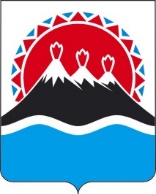 МИНИСТЕРСТВО ИМУЩЕСТВЕННЫХ И ЗЕМЕЛЬНЫХ ОТНОШЕНИЙКАМЧАТСКОГО КРАЯПРИКАЗ[Дата регистрации] № [Номер документа]г. Петропавловск-КамчатскийНа основании Постановления Правительства Камчатского края от 22.05.2017 № 212-П «Об утверждении Порядка определения фактического использования зданий (строений, сооружений) и помещений в них, расположенных на территории Камчатского края, в отношении которых налоговая база определяется как кадастровая стоимость», обращения государственного унитарного предприятия Камчатского края «Камчатстройэнергосервис» от 13.01.2023 № 26, выписки из Единого государственного реестра недвижимости от 30.06.2023 № КУВИ-001/2023-150125590ПРИКАЗЫВАЮ:1. Внести в таблицу приложения к приказу Министерства имущественных и земельных отношений Камчатского края от 12.12.2022 № П-52 «Об определении перечня объектов недвижимого имущества, в отношении которых налоговая база определяется как кадастровая стоимость, на 2023 год» изменение, признав пункт 3040 утратившим силу.2. Настоящий приказ вступает в силу через 10 дней после дня его официального опубликования и распространяется на правоотношения, возникшие с 12 декабря 2022 года.[горизонтальный штамп подписи 1]О внесении изменений в приложение к приказу Министерства имущественных и земельных отношений Камчатского края от 12.12.2022 № П-52 « Об определении перечня объектов недвижимого имущества, в отношении которых налоговая база определяется как кадастровая стоимость, на 2023 год»МинистрИ.В. Мищенко